1. Schreib Wörter / Napiš německá slovíčka (se členem):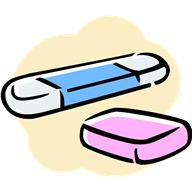 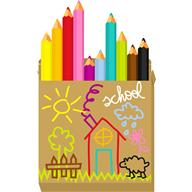 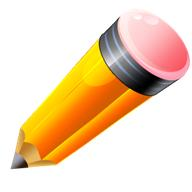 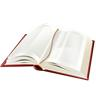 ____________	      ____________		___________  	  ____________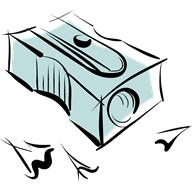 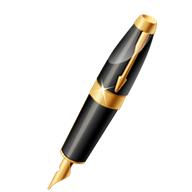 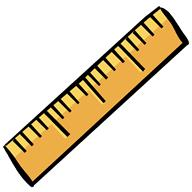 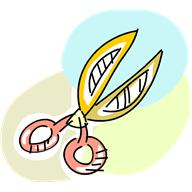 ______________	  ____________ 	   ______________		________________Suche Wőrter:                             Hledej slova:TREZIPSERD	  	  _DER SPITZER_	SADCHUB	               ______________	PELAMIED		    ______________	SELREDNIP		    ______________	SADLIBD 		   ______________	Beschreibe deine Schulsachen./Popiš svoje školní potřeby.Mein Kuli ist  ........................................................................Mäppchen (Federtasche): ..............................................................Buch: ..............................................................................Rucksack: ...................................................................Übersetzung/Překlad:Je to tvoje tužka? ...............................................................................................To přece není tužka, to je propiska. …...........................................................Jak se řekne „pravítko“ německy? …….........................................................Je to Martinův sešit? ………..............................................................................Ne, to je můj blok. ……………..........................................................................Co je to? Je to ořezávátko? ………....................................................................Nevím. .................................................................................................................Ten stůl je velký a kulatý.  ……….....................................................................    5.        Ordne zu. / Přiřaď k sobě (české a německé věty).1. Wie heißt das auf Deutsch?                                           A. Posaď se!2. Komm her.                                                                        B. Nevím.3. Ist das Martins Heft?                                                       C. To přece není blok, to je kniha.4. Ist das Martins Lineal?                                                    D. Jak se jmenuje?5.Das ist doch kein Block, das ist ein Buch.                      E. Jak se to píše?6. Setz dich!                                                                            F. Dávej pozor!7. Pass auf!                                                                             G. Je to Martinovo pravítko?8. Ich weiß nicht.                                                                   H. Pojď sem!9. Wie heißt er?                                                                       I. Je to Martinův sešit?10. Wie schreibt man das?                                                     J. Jak se to řekne německy?……………………………………………………………………………………………………Sestav správně rozhovor (očísluj):____   -  Ja,richtig. Und was ist das?         ____   -  Ich weiβ nicht.	____   -  Was ist das?____   -  Das ist ein Bleistift.         